Woven Together – Austrian Print Media CoverageBezirksrundschau Freistadt, 21 July 2011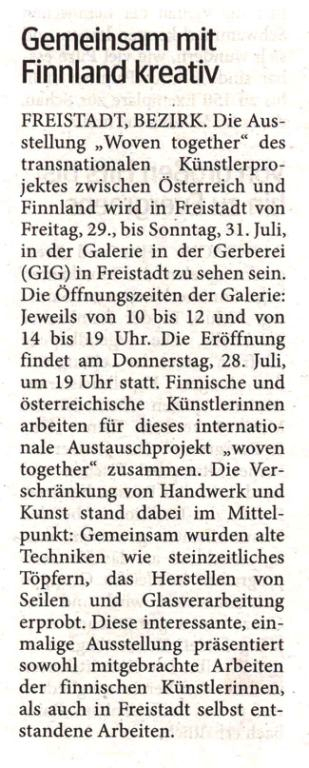 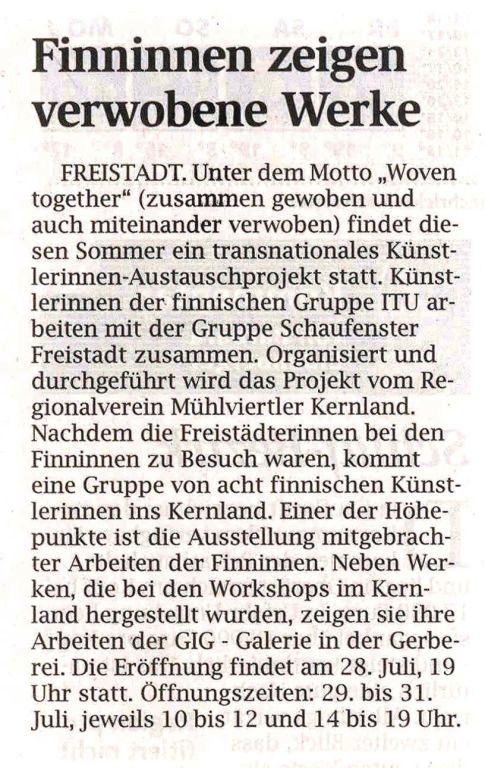 Oberösterreichische Nachrichten, 21 July 2011 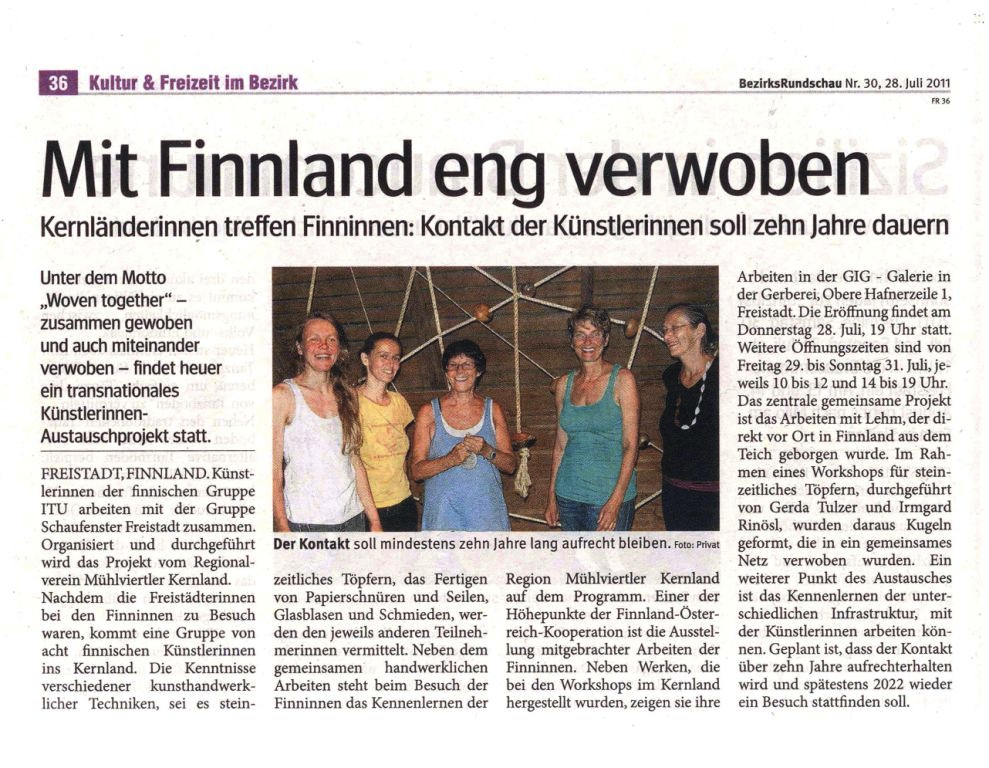 Freistädter Tips, 27 July 2011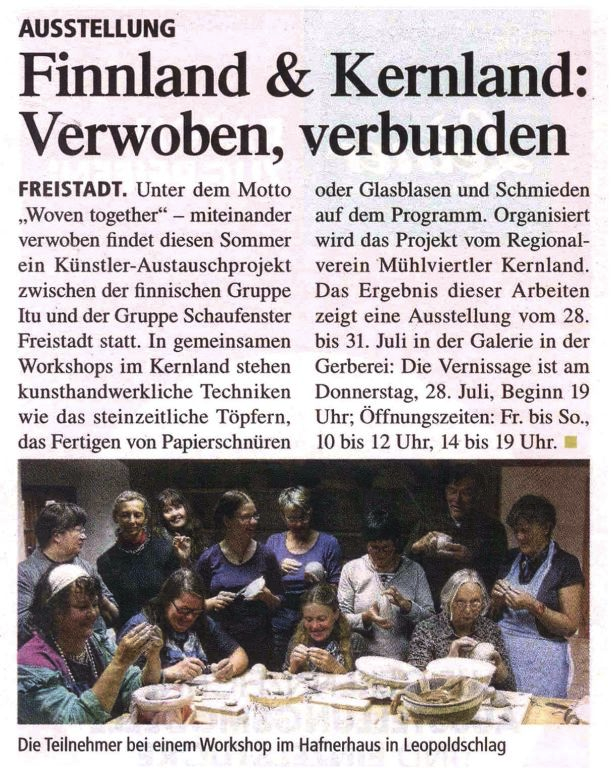 Freistädter Tips, 3 August 2011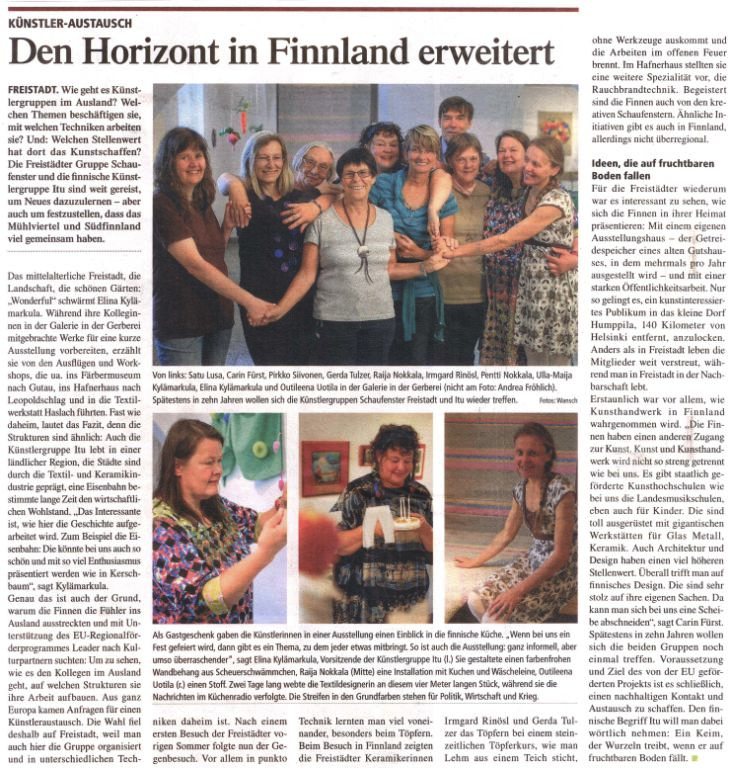 